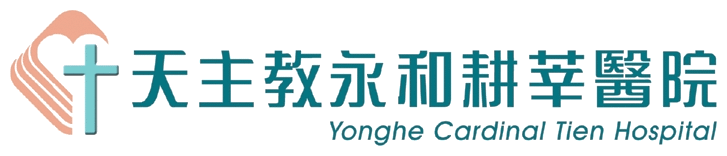 資格與須備證件：為保障病人權益與隱私，領取病歷複製本時請備妥相關證件本人謹此聲明本次申請/委託申請屬實，爾後如有不實作為而衍生之違法情事，本人願意負完全法律責任，絕無異議，另附上身分證明文件影本為憑。資料及申請人具備文件本人申請身分證件正本(非本國籍人士請提供護照正本或居留證正本)。如：身分證、有照片之健保卡、駕照、護照、居留證等相關證明文件。委託代理人申請病人及委託人身分證件正本。病人之委託同意書正本。法定代理人申請(在國外)（未成年人）(受監護宣告或輔助宣告者）法定代理人身分證件正本。法定代理人與病人之關係證明文件（戶口名簿、戶籍謄本或病人身分證件正本）。病歷影印申請切結書(現場填寫) 。代理人申請(在國外)（未成年人）(受監護宣告或輔助宣告者）法定代理人身分證件正本。法定代理人與病人之關係證明文件(戶口名簿或病人身分證件正本)。法定代理人之委託同意書。代理人身分證件正本。法院裁決書。戶籍謄本。病歷影印申請切結書(現場填寫)。具繼承權者申請
(往生者資料)具繼承權者(依民法第 1138、1144 條規定)之身分證件正本。與病人之關係證明文件正本。病人除戶證明正本(除戶謄本正本或死亡證明書正本)。◎本項如由代理人申請，需備齊前述資料及委託同意書、代理人身分證件正本。